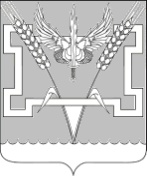 АДМИНИСТРАЦИЯ КОНСТАНТИНОВСКОГО СЕЛЬСКОГО ПОСЕЛЕНИЯ КУРГАНИНСКОГО РАЙОНА  ПОСТАНОВЛЕНИЕ          от 17.12.2021г.									 №208ст.КонстантиновскаяОб утверждении бюджетной сметыпо муниципальному казенному учреждению«Централизованная бухгалтерия администрацииКонстантиновского сельского поселенияКурганинского района» на 2022 годВ целях реализации положений Федерального закона от 8 мая 2010 г.          № 83-ФЗ «О внесении изменений в отдельные законодательные акты Российской Федерации», в связи с совершенствованием правового положения государственных (муниципальных) учреждений в Константиновском сельском поселении Курганинского района» п о с т а н о в л я ю: 1. Утвердить бюджетную смету по муниципальному казенному учреждению «Централизованная бухгалтерия администрации  Константиновского сельского поселения Курганинского района» на 2022 год (прилагается).2. Опубликовать настоящее постановление и разместить на официальном сайте администрации Константиновского сельского поселения в информационно-телекоммуникационной сети «Интернет». 3. Контроль за выполнением настоящего оставляю за собой.4. Постановление вступает в силу со дня его подписания.Глава Константиновского сельского поселенияКурганинского района                                                                          П.М. ИльиновПриложениеУТВЕРЖДЕНАпостановлением администрацииКонстантиновского сельскогопоселенияот 17.12.2021   № 208Начальник бюджетного отделаадминистрации Константиновского сельского поселения				                                          Е.Н. МасаловаКОДЫ БЮДЖЕТНАЯ СМЕТА НА 2022 ГОД Форма по ОКУД 0501012 от "17" декабря 2021 г. Дата 17.12.2021 по ОКПО 37106805 Получатель бюджетных средств  Муниципальное казенноеучреждение «Централизованная бухгалтерия администрации Константиновского сельского поселения Курганинского района»По Перечню  (Реестру) 00149 00149Распорядитель бюджетных средств Муниципальное казенноеучреждение «Централизованная бухгалтерия администрации Константиновского сельского поселения Курганинского района»По Перечню  (Реестру) 00149 00149Главный распорядитель бюджетных средств  Администрация Константиновского сельского поселения Курганинского района по БК 992 Наименование бюджета  Бюджет Константиновского сельского поселения Курганинского района по ОКТМО 03627407 Единица измерения: руб. по ОКЕИ 383 по ОКВ Наименование показателя Код строки Код по бюджетной классификации Российской Федерации Код по бюджетной классификации Российской Федерации Код по бюджетной классификации Российской Федерации Код по бюджетной классификации Российской Федерации Код по бюджетной классификации Российской Федерации Сумма Сумма Наименование показателя Код строки раздела подраздела целевой статьи вида расходов КОСГУ в рублях в валюте 1 2 3 4 5 6 7 8 9 Фонд оплаты труда учреждений01 139120000590 111 2478600Взносы по обязательному социальному страхованию на выплаты по оплате труда работников и иные выплаты работникам учреждений01139120000590   119748500Закупка товаров, работ и услуг в сфере информационно-коммуникационных технологий01 139120000590242 189600Прочая закупка товаров, работ и услуг для обеспечения государственных (муниципальных)нужд01 139120000590244 428400Уплата налога на имущество организаций и земельного налога01 139120000590851 00Уплата прочих налогов, сборов01 139120000590852 3600Уплата иных платежей01 139120000590853 2000Итого по коду БК по коду раздела) 3850700Всего Всего Всего Всего Всего Всего Всего 3850700   